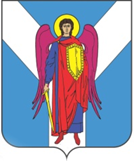 ДУМА ШПАКОВСКОГО МУНИЦИПАЛЬНОГО ОКРУГА СТАВРОПОЛЬСКОГО КРАЯПЕРВОГО СОЗЫВАРЕШЕНИЕ22 декабря 2021 г.                        г. Михайловск                                          № 297Об утверждении структуры и штатной численности Контрольно-счетного органа Шпаковского муниципального округа Ставропольского краяВ соответствии с Федеральным законом от 07.02.2011 г. № 6-ФЗ «Об общих принципах организации и деятельности контрольно-счетных органов субъектов Российской Федерации и муниципальных образований», Законом Ставропольского края от 18.12.2007 № 65-кз «О Реестре должностей муниципальной службы в Ставропольском крае», Положением о Контрольно-счетном органе Шпаковского муниципального округа Ставропольского края, утвержденным решением Думы Шпаковского муниципального округа Ставропольского края от 10 ноября 2020 года № 36, Дума Шпаковского муниципального округа Ставропольского краяРЕШИЛА:1. Утвердить структуру Контрольно-счетного органа Шпаковского муниципального округа Ставропольского края согласно приложению 1 к настоящему решению.2. Утвердить штатную численность Контрольно-счетного органа Шпаковского муниципального округа Ставропольского края согласно приложению 2 к настоящему решению.3. Признать утратившим силу решение Думы Шпаковского муниципального округа Ставропольского края от 17 ноября 2020 года № 47 «Об утверждении структуры и штатной численности Контрольно-счетного органа Шпаковского муниципального округа Ставропольского края».4. Настоящее решение вступает в силу со дня его принятия.Председатель Думы Шпаковского муниципальногоокруга Ставропольского краяС.В.Печкуров